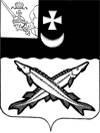 ПРЕДСТАВИТЕЛЬНОЕ СОБРАНИЕБЕЛОЗЕРСКОГО МУНИЦИПАЛЬНОГО ОКРУГАВОЛОГОДСКОЙ ОБЛАСТИРЕШЕНИЕОт ______________  № __________О внесении изменений и дополненийв     решение         ПредставительногоСобрания      округа       Вологодскойобласти от 28.03.2023 №187 В целях приведения  муниципальных нормативных правовых актов в соответствие с действующим законодательством, в соответствии Уставом округа, а также в целях содействия в подготовке специалистов соответствующего уровня и дальнейшего закрепления квалифицированных кадров в учреждениях Белозерского муниципального округа и снижения миграционного оттока квалифицированных кадров за пределы Белозерского округаПредставительное Собрание округаРЕШИЛО:1.Внести в решение Представительного Собрания округа Вологодской области от 28.03.2023 №187 «Об утверждении Положения о целевой подготовке кадров Белозерского муниципального округа» следующие изменения:- в разделе 4 «Организация и проведение конкурса» пункт 4.18. «Назначение и выплата дополнительной стипендии» изложить в следующей редакции:«4.18. Назначение и выплата дополнительной стипендии.В случае успешного обучения (при отсутствии академической задолженности, подтвержденной справкой образовательного учреждения за каждый семестр) студента в образовательном учреждении администрация Белозерского муниципального округа производит ежемесячно выплату стипендии  студентам обучающимся в течение всего учебного года (с 1 сентября по 30 июня):-в высших образовательных учебных заведениях в размере 5000 (пять тысяч) рублей;- средних профессиональных образовательных учреждениях в размере 3000 (три тысячи) рублей. Назначение стипендии производится распоряжением администрации округа. Выплата стипендии производится через МКУ «Централизованная бухгалтерия» студенту лично или одному из родителей (при предъявлении доверенности) безналичным путем.    Выплата стипендии прекращается в случае:- отчисления из образовательного учреждения;- предоставления обучающемуся академического отпуска.Выплата прекращается с месяца, следующего за месяцем, в котором был издан приказ руководителя образовательного учреждения об отчислении или предоставлении академического отпуска.»;2. Решение Представительного Собрания округа Вологодской области от 28.03.2023 №187 «Об утверждении Положения о целевой подготовке кадров Белозерского муниципального округа» дополнить разделом 5 «Дополнительные меры социальной поддержки обучающихся»  следующего содержания:«5. Дополнительные меры социальной поддержки обучающихся.5.1. В целях содействия в подготовке специалистов соответствующего уровня и дальнейшего закрепления квалифицированных кадров в учреждениях Белозерского муниципального округа, а также снижения миграционного оттока кадров за пределы Белозерского округа студентам (далее – Гражданин), обучающимся по программам высшего образования и заключившим целевые договоры по подготовке кадров только с отраслевыми Департаментами Вологодской области могут предоставляться администрацией Белозерского муниципального округа (далее - Заказчик) дополнительные меры социальной поддержки в виде выплаты дополнительной стипендии за счет предусмотренных средств бюджета Белозерского муниципального округа в размере 5000 (пять тысяч) рублей с заключением договора о дополнительных мерах социальной поддержи специалиста с высшим образованием на основании письменного заявления согласно приложению 5 к Положению (приложение 2) гражданина на имя главы Белозерского муниципального округа.5.2. Заключение договора о дополнительных мерах социальной поддержки специалиста с высшим образованием осуществляется на основании решения комиссии по целевой подготовке кадров. 5.3.С заявлением гражданин предоставляет:-паспорт (предъявляется лично по прибытии);- копию документа, подтверждающего обучение гражданина в учреждении высшего образования, заверенная нотариально или кадровой службой учреждения, в котором обучается гражданин;-копию договора о целевой подготовке кадров с отраслевым Департаментом  Вологодской области;- справку образовательной организации:а) подтверждающую, что гражданин впервые получает высшее образование в образовательной организации за счет средств бюджетов бюджетной системы РФ;б) содержащую информацию об образовательной программе, которую гражданин осваивает (с указанием наименования профессии, специальности или направления подготовки), о результатах прохождения гражданином промежуточных аттестаций в соответствии с учебным планом, о выполнении им обязанностей, предусмотренных уставом и правилами внутреннего распорядка образовательной организации;- согласие гражданина на обработку его персональных данных.5.4.Право на заключение договора о дополнительных мерах социальной поддержки специалиста с высшим образованием имеют граждане, владеющие государственным языком Российской Федерации и впервые получающие высшее образование по очной форме обучения за счет средств бюджетов бюджетной системы Российской Федерации и заключивших целевые договоры по подготовке кадров с отраслевыми Департаментами Вологодской области.5.5.Договор о дополнительных  мерах социальной поддержки специалиста с высшим образованием может быть заключен с гражданином один раз.5.6.Договор о дополнительных мерах социальной поддержки специалиста с высшим образованием между администрацией Белозерского муниципального округа и гражданином заключается в письменной форме согласно приложению 4 к  Положению (прилагается) не позднее чем через 30 дней со дня принятия решения комиссии по целевой подготовке кадров в двух экземплярах, по одному для каждой из сторон.  5.7.В договоре о дополнительных мерах социальной поддержки специалиста с высшим образованием предусматривается обязательство гражданина трудоустроиться в органах местного самоуправления Белозерского муниципального округа, предприятиях, учреждениях и организациях округа. Указанный срок отработки должен составлять от одного года до пяти лет. 5.8.Несовершеннолетние граждане заключают договор о  мерах социальной поддержки специалиста с высшим образованием с письменного согласия родителей (законных представителей). 5.9.Стороны, подписавшие договор о дополнительных мерах социальной поддержки специалиста с высшим образованием, несут ответственность за его соблюдение в порядке, установленном законодательством РФ.При досрочном расторжении настоящего договора по инициативе Заказчика, а также при невыполнении или ненадлежащем выполнении  им обязательств, Гражданин освобождается от возмещения понесенных Организацией расходов по настоящему договору.   Гражданин обязан возместить Организации в течение 45 дней со дня расторжения договора в полном объеме денежные средства, связанные с предоставлением ему дополнительных мер социальной поддержки, а также уплатить пени за пользование денежными средствами в размере ¼ ставки рефинансирования Центрального Банка РФ за все время пользования денежными средствами с момента заключения настоящего договора в случаях:- отчисления Гражданина из учебного заведения без уважительных причин, в том числе добровольного прекращения обучения;- при нарушении Гражданином обязанностей, предусмотренных  договором.».3.Настоящее решение подлежит опубликованию в газете «Белозерье», размещению на официальном сайте Белозерского муниципального округа в информационно-телекоммуникационной сети «Интернет».Председатель Представительного Собрания округа:	                                         И.А.Голубева         	                    	                           Глава округа:                                                                                       Д.А.Соловьев                                                                                                                                                  Приложение 1 к   решению  Представительного Собрания округа                                                                                от ________________ № _______                                                       «Приложение 4                                                                                      к Положению о целевой подготовке кадров Белозерского муниципального округаПРИМЕРНАЯ ФОРМА ДОГОВОРАо дополнительных мерах социальной поддержки специалиста с высшим образованиемг.Белозерск                                                                                       «____» ___________20____ года      Администрация Белозерского муниципального округа Вологодской области, именуемая в дальнейшем «Заказчик», в лице Главы Белозерского муниципального округа_______________________________________________________________________________________________________________________________________________, действующего на основании Устава, с одной стороны, и ________________________________________________________________________________________________________________ паспорт: серия ____________________________________№_____________________________________, выдан _____________________________________________________________________________, код подразделения ________________________________________________, проживающий(ая) по адресу:______________________________________________________________________________________________________________________________________________, именуемый(ая) в дальнейшем «Гражданин»,  с  другой стороны, заключили настоящий договор о нижеследующем. 1.Предмет договора      1.1. Гражданин обязуется освоить образовательную программу  высшего (среднего) образования (далее - образовательная программа) в соответствии с характеристиками освоения гражданином образовательной программы, определенными разделом II настоящего договора (далее - характеристики обучения), и осуществить трудовую деятельность в соответствии с полученной квалификацией на условиях настоящего договора.     1.2. Заказчик в период освоения Гражданином образовательной  программы обязуется предоставить Гражданину дополнительные меры социальной поддержки и обеспечить трудоустройство Гражданина в соответствии с квалификацией, полученной в результате освоения образовательной программы, на условиях настоящего договора.     1.3.Согласие законного представителя - родителя, усыновителя или попечителя несовершеннолетнего гражданина, оформленное в письменной форме, прилагается к настоящему договору и является его неотъемлемой частью.II. Характеристики обучения гражданина    	Гражданин осваивает образовательную программу в соответствии со следующими характеристиками обучения:   	наличие государственной аккредитации образовательной программы: обязательно    	код и наименование профессии, специальности, направления подготовки: _________________________________________________________________________________    	форма обучения: очная;    	наименование организации, осуществляющей образовательную деятельность:_________________________________________________________________________________  	направленность (профиль) образовательной программы _________________________________________________________________________________III. Место осуществления гражданином трудовой деятельности в соответствиис квалификацией, полученной в результате освоения образовательной программы, срок трудоустройства и осуществления трудовой деятельности    	1. Место осуществления Гражданином трудовой деятельности в соответствии с квалификацией, полученной в результате освоения образовательной программы, устанавливается: в организации, являющейся заказчиком по настоящему договору  (далее - организация, в которую будет трудоустроен гражданин):    	а) полное наименование организации, в которую будет трудоустроен Гражданин в соответствии с настоящим договором: ______________________________________________________________________________;    	б) характер деятельности организации, в которую будет трудоустроен Гражданин в соответствии с настоящим договором: ________________________________________________________________________________;    	в) должность (должности), профессия (профессии), специальность, (специальности), квалификация (квалификации), вид (виды) работы: ________________________________________________________________________________.    	2. Характеристика места осуществления трудовой деятельности - выбирается и заполняется один из следующих вариантов:   	а) адрес осуществления трудовой деятельности:________________________________________________________________________________(фактический адрес, по которому будет осуществляться трудовая деятельность, в том числе в структурном подразделении, филиале, представительстве организации, в которую будет трудоустроен гражданин).    	3. Вид (виды) экономической деятельности организации, в которую будет трудоустроен гражданин, по Общероссийскому классификатору видов экономической деятельности: _________________________________________________________________________________.    	4. Гражданин и организация, в которую будет трудоустроен Гражданин, заключат трудовой договор о трудовой деятельности гражданина на условиях, установленных настоящим разделом, в срок не позднее, чем через 1 месяц после  получения соответствующего документа об образовании и о квалификации (завершением обучения).            5. Срок осуществления Гражданином трудовой деятельности в организации, в которую будет трудоустроен гражданин, на условиях, установленных настоящим разделом (далее - установленный срок трудовой деятельности), составляет __________ года (лет), не считая времени обучения, нахождения в отпуске по уходу за ребенком до достижения им возраста 3-х лет. Указанный срок длится с даты заключения трудового договора, а при незаключении трудового договора в установленный срок трудоустройства - с даты истечения установленного срока трудоустройства (с учетом приостановления исполнения обязательств сторон в случаях, установленных законодательством Российской Федерации).IV. Права и обязанности заказчикаЗаказчик обязан:    а)  предоставить Гражданину следующие дополнительные меры социальной поддержки в период освоения образовательной программы: _________________________________________________________________________________    б) на основании письменного заявления Гражданина организовать производственную практику в соответствии с учебным планом;    в) обеспечить трудоустройство гражданина на условиях, установленных разделом III настоящего договора;     г) обеспечить условия для трудовой деятельности гражданина на условиях, установленных разделом III настоящего договора, с даты трудоустройства до истечения установленного срока трудовой деятельности (с учетом приостановления исполнения обязательств сторон в случаях, установленных законодательством Российской Федерации);     д) уведомить в письменной форме Гражданина об изменении своих наименования, места нахождения, банковских реквизитов или иных сведений, имеющих значение для исполнения настоящего договора, в течение 10 календарных дней после соответствующих изменений;    	   2. Заказчик вправе:а) согласовывать Гражданину тему выпускной квалификационной работы;б) направлять в организацию, осуществляющую образовательную деятельность, в которой Гражданин осваивает образовательную программу, предложения по организации прохождения практики гражданином;в) направлять в организацию, осуществляющую образовательную деятельность, в которой Гражданин осваивает образовательную программу, запросы о предоставлении сведений о результатах освоения гражданином образовательной программы.V. Права и обязанности гражданина    1. Гражданин обязан:а) освоить образовательную программу в соответствии с характеристиками обучения, установленными разделом II настоящего договора;в) заключить трудовой договор на условиях, установленных разделом III настоящего договора;г) осуществить трудовую деятельность на условиях, установленных разделом III настоящего договора;д) уведомить в письменной форме Заказчика об изменении фамилии, имени, отчества (при наличии), паспортных данных, банковских реквизитов, адреса регистрации по месту жительства, иных сведений, имеющих значение для исполнения настоящего договора, в течение 10 календарных дней после соответствующих изменений.    2. Гражданин вправе:а) получать от Заказчика дополнительные меры социальной поддержки, предусмотренные в пункте 4.1. настоящего договора.    	VI. Ответственность сторон       1. За неисполнение или ненадлежащее исполнение своих обязательств по настоящему договору стороны несут ответственность в соответствии с законодательством Российской Федерации.        2. При досрочном расторжении настоящего договора по инициативе Заказчика, а также при невыполнении или ненадлежащем выполнении им обязательств, Гражданин освобождается от возмещения понесенных Заказчиком расходов по настоящему договору.       3. Гражданин обязан возместить Заказчику в течение 45 дней со дня расторжения договора в полном объеме денежные средства, связанные с предоставлением ему мер социальной поддержки, а также уплатить пени за пользование денежными средствами в размере ¼ ставки рефинансирования Центрального Банка РФ за все время пользования денежными средствами с момента заключения настоящего договора в случаях:- отчисления Гражданина из учебного заведения без уважительных причин, в том числе добровольного прекращения обучения;- при нарушении Гражданином обязанностей, предусмотренных настоящим договором.VII. Заключительные положения1.Настоящий договор вступает в силу с момента его подписания сторонами и действует до истечения установленного срока трудовой деятельности. 2.Настоящий договор составлен в 2 экземплярах, имеющих одинаковую силу, по одному экземпляру для каждой из сторон. 3.Внесение изменений в настоящий договор оформляется дополнительными соглашениями к нему.4.Настоящий договор может быть расторгнут по соглашению сторон.VIII. Адреса и платежные реквизиты сторон.Приложение к договору                                                                                       о дополнительных мерах социальной поддержки  специалиста с высшим образованиемСогласие родителей (законных представителей)на заключение договора о дополнительных мерах социальной поддержки специалиста с высшим образованием         Главе Белозерского муниципального округа,                                                                                    председателю комиссии по целевой подготовке                                                                              кадров Белозерского муниципального округа                                                                      от  претендента на заключение договора                                                                   о дополнительных мерах социальной                                                              поддержки специалиста с высшим                                                                                 образованием в образовательной организации                                          высшего образования ______________________________________Ф.И.О. родителей (законных представителей)________________________________________ (домашний адрес) ________________________________________ (паспортные данные) ________________________________________(телефон)Я, ________________________________________________________________________________(фамилия, имя, отчество)являюсь_________________________________________________________________________(матерью, отцом, опекуном и т.д.)Несовершеннолетнего ____________________________________________________________даю свое согласие на заключение Договора о дополнительных мерах социальной поддержки специалиста с высшим образованием_____________________________________________________________________(наименование образовательной организации)по направлению подготовки (по специальности) ____________________________________наименование профиля подготовки_____________________________________________________________________дата                   __________________________________________ подпись родителей (законных представителей)                                            Приложение 2 к   решению  Представительного Собрания округа                                                                                от ________________ № _______                                                       «Приложение 5                                                                                      к Положению о целевой подготовке кадров Белозерского муниципального округаЗаявлениепретендента на заключение договора о дополнительных мерах социальной поддержки специалиста с высшим образованием     Главе Белозерского муниципального округа, председателю комиссии по целевому обучению от  претендента на заключение договора о дополнительных мерах социальной поддержки специалиста с высшим образованием_____________________________________Ф.И.О. претендента _____________________________________дата рождения _____________________________________адрес проживания_____________________________________ телефон       Прошу рассмотреть мою кандидатуру  на  заключение с администрацией Белозерского муниципального округа договора о дополнительных мерах социальной поддержки специалиста с высшим образованием обучающегося в  _________________________________________________________________________________                                        (наименование образовательной организации)с целью предоставления дополнительных мер социальной поддержки за счет средств бюджета Белозерского округа, а также последующего трудоустройства в    учреждении, организации Белозерского округа _____________________________________________________________профиль подготовки_______________________________________________________________Я,_________________________________________________________________________даю свое согласие на хранение, передачу или любое другое использование моих персональных данных в рамках проведения отбора претендентов на заключение договора  о дополнительных мерах социальной поддержки специалиста с высшим образованием, а также в случаях, предусмотренных законодательством.________________________                                              _____________________                   (дата)                                                                       (подпись, Ф.И.О.)ЗаказчикАдминистрация Белозерского муниципального округа 161200, Вологодская область, г.Белозерск, ул.Фрунзе, д.35,Телефон/факс (8-81756)2-39-29ИНН _______________ КПП _____________ОГРН ____________________р/с ___________________________БИК ___________________ОКПО: _______________________________________/_______________/(подпись)                        (Ф.И.О )М.П.Гражданин_______________________________  (фамилия, имя, отчество (при наличии)_______________________________           (дата рождения)_________________________________        (паспортные данные: серия, номер, когда и кем выдан)________________________________                     (место регистрации)            _______________________________(банковские реквизиты (при наличии)  _______________/_______________/(подпись) (Ф.И.О (при наличии)